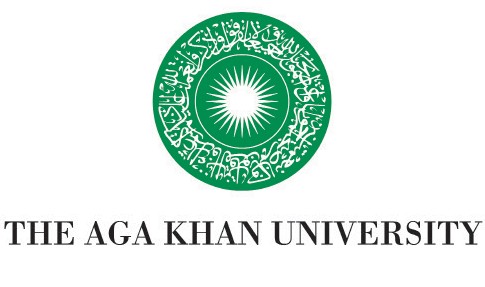 Institute for the Study of Muslim CivilisationsREFERENCE FORM MA in Muslim CulturesPlease give your written reference here or attach a statement on official letterhead. Please sign the bottom of this page in all cases.To the Candidate:Please complete the following details before giving this form to your referee:Surname/family name:  	First/given name:  Email address:  Proposed start date of the programme:   To the Referee:The person named above has applied to the MA in Muslim Cultures at Aga Khan University–Institute for the Study of Muslim Civilisations (for details on the programme please visit www.aku.edu/ismc). Kindly provide, as soon as possible, an opinion on the candidate’s academic and personal suitability for the proposed programme of study. In particular, we would be grateful if you could comment on the following:The candidate’s academic performance (if you are their academic referee);The candidate’s work performance (if you are their professional referee).Please write your reference on the back of this form, place it in an envelope and sign the envelope across the seal.Please retutn the completed form to: Registrar’s Office at the Aga Khan University (International) in the United Kingdom, Institute for the Study of Muslim Civilisations, 210 Euston Road, London NW1 2DA, United Kingdom.Please ensure that the reference is received not later than 28th February 2017(Referees are asked to note that the applicant may seek disclosure of this reference under the provisions of the UK’s Data Protection Act.)We would also request that you rate the candidate on the following items.Rating Scale: 1=Excellent; 2=Very Good; 3=Good; 4=Satisfactory; 5=Needs Improvement; UC=Unable to commentWe would also request that you rate the candidate on the following items.Rating Scale: 1=Excellent; 2=Very Good; 3=Good; 4=Satisfactory; 5=Needs Improvement; UC=Unable to commentRatingInitiativeCommitmentOriginality/CreativityAnalytical ability  Ability to synthesize material from different sources Ability to organise their workloadAbility to work alone effectivelyAbility to work in groups effectivelyAbility to work under pressureWritten communication skillsOral communication skillsConfidential Statement by Referee (continue on a separate sheet if necessary):Confidential Statement by Referee (continue on a separate sheet if necessary):Name of referee: Name of referee: Official position/occupation: Official position/occupation: Connection to the applicant: Connection to the applicant: How long have you known the applicant?  How long have you known the applicant?  Address of referee:  Address of referee:  Telephone (inc. country/area code):   Email address: Signature of referee: Date: 